

JOB DESCRIPTION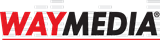 Job Title:	Business Development Director		Job Type: 	Full TimeStatus: 	ExemptLocation: 	Vancouver, WAReports to:	Western Regional Director of Business DevelopmentSummary of Position: The Business Development Director position exists to influence this generation to love and follow Jesus through culturally relevant media. 
Character and Spiritual Qualifications: Is a born-again believer of Jesus Christ and maintains faithful fellowship with other believers (Hebrews 10:25). Acts as an extension of the ministry of WayFM using established cultural values as a guide and displays integrity in professional and personal life in accordance with Biblical standards and moral boundaries policy of WayFM. Has a heart for service, exhibits a teachable spirit, a high level of energy, self-motivation and enthusiasm and demonstrates character as exemplified by the Fruit of the Spirit.  
The successful team member will also understand, embrace, and consistently exhibit the Five Core Virtues of the ministry. The Core Virtues are: “Bleeds the Mission”, “Positive and Fun”, “Problem Solver”, “Proactive Diligence”, and “Can-do Attitude”.Knowledge and Experience Qualifications (work experience, technical skills, degrees, certifications):Required:2+ years of previous sales / prospecting experience.Ability to prospect and grow new revenue streams for both digital marketing and on-air radioConduct a thorough Customer Needs Analysis (CNA), develop marketing plans, present, and close new Business Impact PartnersAbility to develop and sell sponsorship opportunities for all WayNation properties including concertsCreate new relationships with local SMBsExcellent communication, people, and verbal skillsA goal-oriented approach to successMust be proficient in prospecting high potential accounts, set appointments with key decision makers and have the ability to set and manage multiple appointments per week with qualified prospects (number to be determined by manager) Accurately project revenues and exceed multiple revenue goals on a monthly, quarterly, and annual basisPreferred: Experience selling digital and radio Knowledge of digital products and applications such as Search Engine Marketing, Retargeting, Search Engine Optimization, Social Media Management and Marketing, Targeted Display, Website Development, and other products. Additional Skills, Abilities and Special Gifts/Talents: Goal focused, a strong work ethic and desire to learn new skills and growAbility to engage clients quickly and develop long term relationships with new and existing clientsEssential Duties and Responsibilities:Consistent witness for Jesus Christ; maintaining a courteous, Christ-like attitude in dealing with people within and outside of WayFM. Good fit with all teams within the ministry. Upholds WayFM’s ministry in prayer. Adheres to WayFM’s Standards of Conduct / Moral Boundaries and Statement of Faith. Demonstrates behaviors aligned with WayFM’s core values. Meets or exceeds expectations by exhibiting qualities consistent with the Five Core Virtues of the ministry.Other Duties and Responsibilities:Input client data, deals, goals, and forecasts in current CRM softwareInput orders and pull reports from traffic systemFollow accountabilities set forth by sales and station managementAll employees of WAY Media are “at will”. As an at-will employee, employees are free to resign their employment at any time, with or without cause or notice. WAY Media may also terminate the employee’s employment at any time, with or without cause or notice. The ministry reserves the right to change employee hours, duties, or supervisor as it deems necessary. This position description is not designed to cover or contain a comprehensive listing of all activities, duties or responsibilities that may be required of the employee and may be modified by the employer at any time. The description also does not constitute an implied or express contract of employment. Employee Name:				Employee Signature: __________________________ Date: Supervisor Name: Michael Tedesco		Supervisor Signature: __________________________ Date: Date Created/Updated: 11.09.21Physical Demands/Working Conditions:Continuously(67% - 100%)Frequently(34% - 66%)Occasionally(1% - 33%)Working in usual office environmentXFocusing on computer screen for extended periods of timeXKeyboarding for extended periods of timeXUsing a mouse for extended periods of time	XCommunicating clearly (speak) in EnglishXReading and following written directionsXHearingXSeeingXDriving for work XDriving at night or in poor weather conditionsXUsing hands/fingers to handle, feel or write with clarityXSitting for extended periods of timeXStanding for extended periods of timeX	Lifting – up to 40 lbs.XCarrying – up to 40 lbs.XPullingXPushingXWalkingXWalking on uneven groundXReachingXReaching Overhead	XStooping, Kneeling, Crouching or CrawlingXClimbing ladders/stairs–balancing to work at heightsXExposure to outdoor conditionsXWorking overtime hours as requiredXWorking in confined placesXBeing exposed to excessive noiseXTraveling locally (away from primary work location)XTraveling overnight (annually)XTraveling internationally 